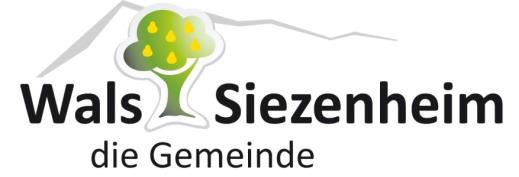 ARBEITSBESTÄTIGUNGFür die Platzvergabe  der Sommerbetreuung an der VS WALS-VIEHHAUSENmuss bei der Anmeldung eine aktuelle Arbeitsbestätigung abgegeben werden.Name der erziehungsberechtigten Mutter :………………………………………………Beschäftigungsausmaß (in Prozenten):……………………………………………………Vollzeit	TeilzeitTägliche Dienstzeiten:Montag	von:     	 Dienstag	von:     	 Mittwoch	von:     	 Donnerstag          von:     	 Freitag	von:     	bis:     	 bis:     	 bis:     	 bis:     	 bis:     	Datum, Unterschrift der Mutter	Unterschrift und Stempel des ArbeitgebersName des erziehungsberechtigten Vaters: ………………………………………………Beschäftigungsausmaß (in Prozenten):……………………………………………………Vollzeit	TeilzeitTägliche Dienstzeiten:Montag	von:     	 Dienstag	von:     	 Mittwoch	von:     	 Donnerstag          von:     	 Freitag	von:     	bis:     	 bis:     	 bis:     	 bis:     	 bis:     	Datum, Unterschrift der Vater	Unterschrift und Stempel des Arbeitgebers